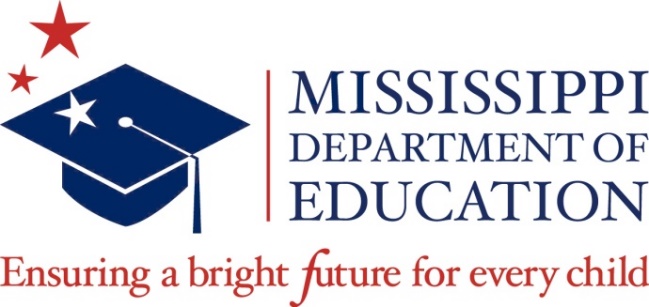 	NOTICE	MISSISSIPPI BOARD OF EDUCATIONSchool Performance and Accountability Subcommittee MeetingThe Mississippi Board of Education Subcommittee on School Performance and Accountability will meet at 9:00 a.m. on Thursday, February 17, 2022, via Teams and in Room 311 at the Central High School Building, 359 North West Street, Jackson, Mississippi.Posted: February 3, 2022